                  ҠАРАР                                  № 52                         РЕШЕНИЕ      «20» декабрь 2016й.                                                  «20» декабря 2016гО внесении изменений в решение Совета  сельского поселения Ижбердинский сельсовет муниципального района Кугарчинский район Республики Башкортостан от «29» марта 2013 года № 59 «Об утверждении Положения об администрации сельского поселения Ижбердинский сельсовет муниципального района Кугарчинский район Республики Башкортостан»В связи с вступлением в силу с 01 января 2017 года части 5 статьи 99   Федерального закона № 44-ФЗ от 05 апреля 2013 года «О контрактной системе в сфере закупок товаров, работ, услуг для обеспечения государственных и муниципальных нужд» Совет  сельского поселения Ижбердинский сельсовет муниципального района Кугарчинский район Республики Башкортостан РЕШИЛ:Дополнить пункт 2 Положения об администрации сельского поселения Ижбердинский сельсовет муниципального района Кугарчинский район Республики Башкортостан, утвержденный  решением Совета  сельского поселения Ижбердинский сельсовет муниципального района Кугарчинский район Республики Башкортостан от «29» марта 2013 года № 59 следующими словами:в области осуществления контроля в сфере закупок товаров, работ, услуг  за:1) соответствием информации об объеме финансового обеспечения, включенной в планы закупок, информации об объеме финансового обеспечения для осуществления закупок, утвержденном и доведенном до заказчика;2) соответствием информации об идентификационных кодах закупок и об объеме финансового обеспечения для осуществления данных закупок, содержащейся:а) в планах-графиках, информации, содержащейся в планах закупок;б) в извещениях об осуществлении закупок, в документации о закупках, информации, содержащейся в планах-графиках;в) в протоколах определения поставщиков (подрядчиков, исполнителей), информации, содержащейся в документации о закупках;г) в условиях проектов контрактов, направляемых участникам закупок, с которыми заключаются контракты, информации, содержащейся в протоколах определения поставщиков (подрядчиков, исполнителей);д) в реестре контрактов, заключенных заказчиками, условиям контрактов.Глава сельского поселенияИжбердинский сельсовет                                 Н.Б.ИбрагимовБАШҠОРТОСТАН РЕСПУБЛИКАҺЫКҮГӘРСЕН РАЙОНЫ МУНИЦИПАЛЬ РАЙОНЫНЫҢ ИШБИРҘЕ АУЫЛ СОВЕТЫ   АУЫЛ БИЛӘМӘҺЕ СОВЕТЫ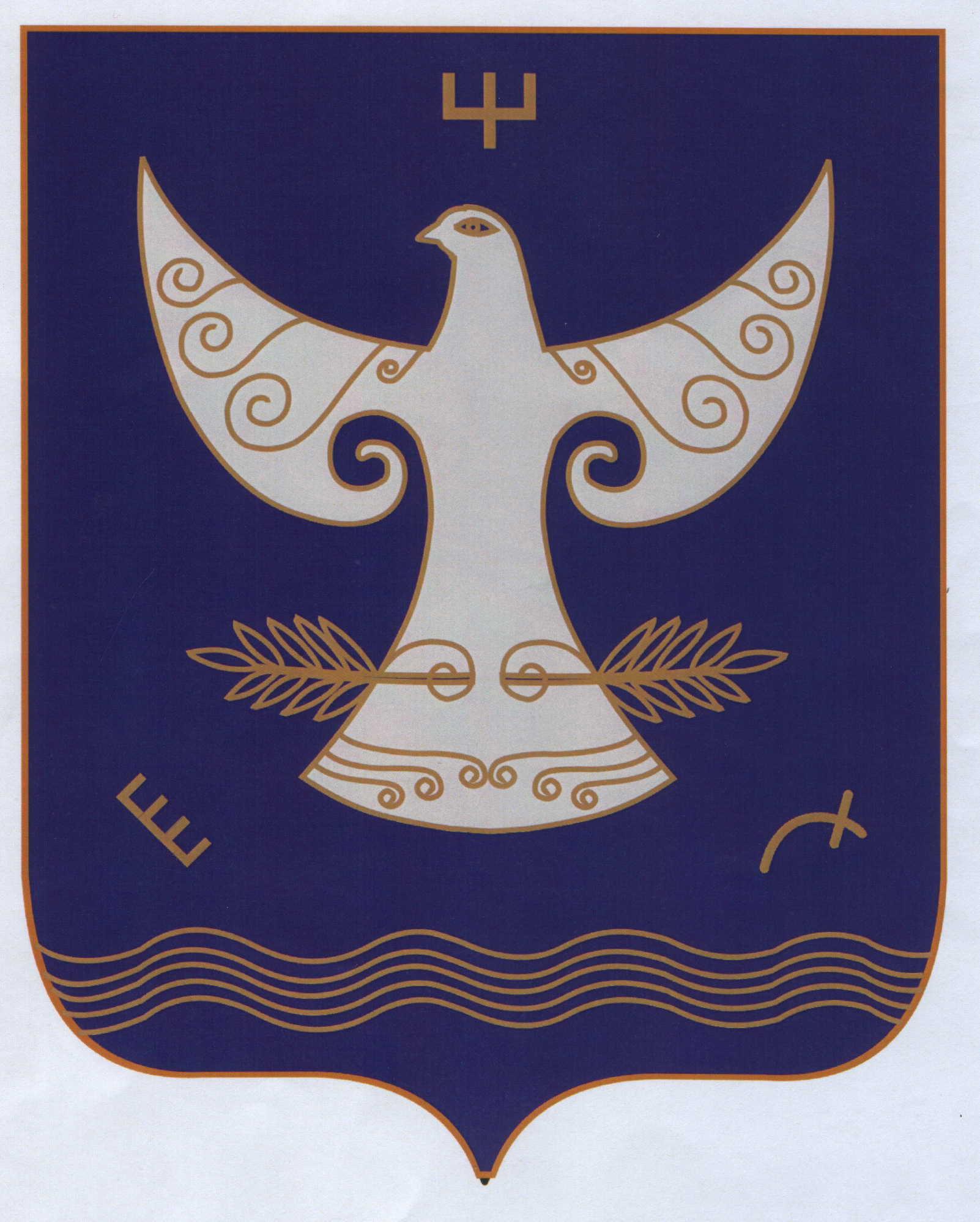                      РЕСПУБЛИКА   БАШКОРТОСТАНСОВЕТ   СЕЛЬСКОГО   ПОСЕЛЕНИЯ ИЖБЕРДИНСКИЙ  СЕЛЬСОВЕТ МУНИЦИПАЛЬНОГО Р АЙОНА КУГАРЧИНСКИЙ  РАЙОН              453344  Сапыҡ ауылы, Үҙәк урамы, 1Б                     РЕСПУБЛИКА   БАШКОРТОСТАНСОВЕТ   СЕЛЬСКОГО   ПОСЕЛЕНИЯ ИЖБЕРДИНСКИЙ  СЕЛЬСОВЕТ МУНИЦИПАЛЬНОГО Р АЙОНА КУГАРЧИНСКИЙ  РАЙОН              453344  Сапыҡ ауылы, Үҙәк урамы, 1Б   453344  д. Сапыково, ул. Центральная, 1Б 